YOUNGSTOWN STATE UNIVERSITYCollege of Graduate StudiesWednesday, January 26, 20224:00 pm – 5:00 pmTEAMS – Video and Recording TranscriptsPresent: Valerie O’Dell, Chair, Patrick Bateman, Christopher Bellas, Lauren Cummins, Kendra Fowler, Douglas Genna, J. Paul Louth, Tomi Ovaska, Jake Protivnak, Virgil Solomon, Sal Sanders, Angie Urmson Jeffries, Linda Hulburt-Blosser GSAC – Graduate Student Advisory Council Representative: Joseph Spurio Excused: Ewelina Boczkowska, Theresa Gorospe, Gabrielle E. JonesGuests: 	Claire Berardini, Associate Provost for Student Success	Nancy Landgraff, Professor, Chair, Graduate Studies in Health and Rehabilitation Sciences 	Ken Learman. Professor and Program Director of the Ph.D. in Health Sciences Valerie O’Dell, Chair called the meeting to order once a quorum had been met. 1. 	November 2021 meeting minutes approved (7 Approve, 3 Abstain) 2. 	CRM (Customer Relationship Management) - AdvisorsClaire Berardini, Associate Provost for Student SuccessBerardini’s goal is to ensure that every Graduate student has a successful learning experience and support that they need to succeed at YSU.  She presented ideas on how to accomplish this by being alert to any potential issues a student may be experiencing. This would include an automated alert system that indicates areas of concern for any student in a graduate program. For example, this can be customized to a particular program to include a GPA standing falling below the required 3.0, blackboard attendance not current, not registered for next semester, advisement on required key courses, or notification of withdrawal from their program. This information would allow outreach to the student promptly and is the key to retaining students through graduation.She requested the Graduate Council members contact her or Sal Sanders with any ideas, comments, or questions. She can be reached at cberardini@ysu.edu. Jones Hall 3015.3. 	“C” Grade Policy-Nancy Landgraff and Ken Learman, Physical TherapyCurrent Policy: For degree programs requiring up to 39 semester hours for completion, a student may count no more than six semester hours of coursework with a grade of C toward the minimum graduation hour requirements. For students in programs requiring 42 semester hours or more for completion, no more than nine semester hours of coursework with a grade of C may count toward the minimum graduation hour requirement. Nancy Landgraff and Ken Learman presented their views on this requirement and why they would like to consider a change to be made. Following a period of discussion of pros and cons with the “C” Grade Policy, it was suggested that the better option would be to remove the rule altogether and allow the Department to write higher standards for their program. The Department must request the exception and send it to the College of Graduate Studies for approval. Valerie O’Dell, Chair, called for a motion to remove the rule altogether, which was seconded.  The student must also be notified of this decision.  This Motion was approved with (2) opposed and (0) abstaining.4. Committee Chair reports Admission and Appeals Committee Chair: J. Paul Louth The Committee reviewed four (4) appeals.  One was denied, two appeals were granted, and appeals regarding scholarships are under review.Graduate Curriculum Chair: Virgil Solomon- January Circulation Memo Virgil Solomon reviewed the changes requested at the January 11, 2022 circulation meeting.  This included items listed on the circulation packet 2021-22:82-28.Please see Attachment #1.Exceptions Chair: Sal Sanders - Report submitted by Sal SandersThe Graduate Council Exceptions Committee unanimously approved an exception to permit a student to be admitted provisionally to the History program without the need to complete the GRE.  The exception was granted largely based on the information provided by Dr. Bonhomme. The Graduate Council Exceptions Committee unanimously approved an exception to permit a student to be admitted Ph.D. in the Materials Science program without the need to complete the GRE.  The exception was granted largely based on the information provided by Dr. Linkous. Report submitted by Sal Sanders on 01/21/22. Please see Attachment #2Grievance Chair: Christopher Bellas There is nothing to report at this time.GSAC: Joseph Spurio There is nothing to report at this time.  5. Category 1 Graduate Faculty BCHHS Cathy Bieber Parrott, Graduate Studies and Health Rehabilitation ServicesA motion was made to approve this BCHHS faculty application for the Category 1 membership.  This application was reviewed and recommended by the CGS committee. The motion was unanimously approved. 6. Strategic Plan - Sal SandersA copy of this document was included with the agenda. It was decided to send the strategic plan for an evote to allow more time for a review.  Please provide any feedback or changes that may be required before that time. He would like to submit the document as soon as possible.  Sal thanked Richard VanVoohris and Dan VanDussen who volunteered to assist with this task. Any reference to the Undergrad college should be removed. Angie Urmson Jeffries will send out a link for an evote within the next two weeks.  7. 	Change to Graduate College Admission Standards A cumulative grade point average in undergraduate work at the degree-granting institution of at least 2.7 2.5 (on a 4.0 scale). At the request of the applicant or program, the cumulative GPA can be calculated with the inclusion of the grades for all courses specified on transcripts from accredited institutions (or equivalent) up to the first bachelor’s degree. Students having a cumulative undergraduate GPA below 2.7 2.5 (At the request of the applicant or program, the cumulative GPA can be calculated with the inclusion of the grades for all courses specified on transcripts from accredited institutions (or equivalent) up to the first bachelor’s degree), at the degree-granting institution,  must present a satisfactory score on the general test of the Graduate Record Exam, the Miller Analogies Test, or graduate-level subject-specific exam as specified by the department of the major. An applicant will be admitted provisionally upon receipt of the program director’s justification to waive the standardized test requirement. Following a lengthy discussion, it was decided that there was not sufficient support for lowering the standard for the GPA in the master’s program. The question was asked, “What standards do other colleges and universities in Ohio have?”  A survey will be completed to answer this question.  The 2.5 standard was implemented due to the Covid-19 situation back in May 2020.  This was confirmed by Patrick for his program; however, it may not be the reason established for the additional programs that also lowered their GPA to 2.5. Without sufficient support from the Graduate Council members, no motion was presented on this issue.The GRE standardized test requirement could be reviewed and approved with an email justification. Typically, these exceptions are granted.  An applicant will be admitted provisionally upon receipt of the program director’s justification to waive the standardized test requirement. By sending an email to the College of Graduate Studies this approval will not be delayed by sending it to the Exceptions Committee.A motion was presented to Council Members by Valerie O’Dell, Chair, and was seconded.  A Motion to drop the GRE requirements of the standardized test allowing the Departments to accept students provisionally, if below the minimum. The following Motion to change the admission policy was passed with (2) two opposing votes.Students having a cumulative undergraduate GPA below 2.7 must present a satisfactory score on the general test of the Graduate Record Exam, the Miller Analogies Test, or graduate-level subject-specific exam as specified by the department of the major.  Instead of a standardized test, program directors can provide evidence that suggests the likelihood of success in the program for provisional admission.8. Dean Sanders’s commentsKeep up the great work!  I appreciate the input and help to make some of these decisions, which are not always easy.  Our goal is to keep our academic quality to a high standard.The meeting was adjourned at 5:10 pm. Respectfully submitted by:Linda Hulburt BlosserLinda A. Hulburt Blosser, Academic Ops Specialist2 Youngstown State University College of Graduate Studies, Coffelt Hall One University Plaza Youngstown, OH  44555 www.ysu.edu College Email: gradcollege@ysu.edu Email:  lahulburtblosser@ysu.edu Phone:  330-941-3091 or 3093 Attachment #1 Virgil SolomonGraduate Curriculum Committee Meeting MinutesJanuary 11-24, 2022Email MeetingMembers Participating: Virgil Solomon (chair), Daniel Ayana, Christopher Bellas, M. Kathleen Cripe, Ying Wang Student Reps.: Tiffany SpisakMember Excused: Ewelina BoczkowskaAgenda: January 11, 2022  circulation packet –2021-22:82-281New Business:2021-22:82	MS in Criminal Justice. Change in core requirements to eliminate CRJS 6925 as a required course and move it to an elective. Program Change2021-22:83	Master of Science in Engineering-Civil and Environmental Engineering. Change in program description, learning outcomes and program requirements. Program Change2021-22:84	Doctor of Nursing Practice - Anesthesia Option. Change in admission requirements. Program Change2021-22:85	ART 5840B Topics in Ancient Art: Roman Art and Architecture. (Delete a 5800-level course). (Informational Item.)2021-22:86	ART 6910 Studio Problems in Sculpture. (Delete a 6900-level course). (Informational Item.)2021-22:87	ART 6911 Studio Problems in Sculpture. (Delete a 6900-level course). (Informational Item.)2021-22:88	ART 6912 Studio Problems in Sculpture.  (Delete a 6900-level course). (Informational Item.)2021-22:89	ART 6920 Historical and Philosophical Foundations of Art Education. (Delete a 6900-level course). (Informational Item.)2021-22:90	ART 6922 Graduate Seminar in Art Education. (Delete a 6900-level course). (Informational Item.)2021-22:91	ART 6923 Graduate Art Thesis. (Delete a 6900-level course). (Informational Item.)2021-22:92	ART 6924 Graduate Studio Project and Exhibition. (Delete a 6900-level course). (Informational Item.)2021-22:93	ART 6930 Studio Problems in Ceramics. (Delete a 6900-level course). (Informational Item.)2021-22:94	ART 6931 Studio Problems in Ceramics . (Delete a 6900-level course). (Informational Item.)2021-22:95	ART 6932 Studio Problems in Ceramics . (Delete a 6900-level course). (Informational Item.)2021-22:96	ART 6940 Studio Problems in Printmaking. (Delete a 6900level course). (Informational Item.)2021-22:97	ART 6941 Studio Problems in Printmaking. (Delete a 6900-level course). (Informational Item.)2021-22:98	ART 6942 Studio Problems in Printmaking. (Delete a 6900-level course). (Informational Item.)2021-22:99	ART 6950 Studio Problems in Painting. (Delete a 6900-level course). (Informational Item.)2021-22:100	ART 6951 Studio Problems in Painting. (Delete a 6900-level course). (Informational Item.)2021-22:101	ART 6952 Studio Problems in Painting. (Delete a 6900-level course). (Informational Item.)2021-22:102	ART 6960A Special Topics in Art History: 19th Century European. (Delete a 6900-level course). (Informational Item.)2021-22:103	ART 6960B Special Topics in Art History Arts of Anatolia. (Delete a 6900-level course). (Informational Item.)2021-22:104	ART 6960C:ST Art Hist Pre Col Ancient Am. (Delete a 6900-level course). (Informational Item.)2021-22:105	ART 6960D Special Topics in Art History South and Southeast Asian Art and Architecture. (Delete a 6900-level course). (Informational Item.)2021-22:106	ART 6970 Studio Problems in Photography. (Delete a 6900-level course). (Informational Item.)2021-22:107	ART 6971 Studio Problems in Photography. (Delete a 6900-level course). (Informational Item.)2021-22:108	ART 6972 Studio Problems in Photography. (Delete a 6900-level course). (Informational Item.)2021-22:109	ART 6980 Studio Problems Digital Media. (Delete a 6900-level course). (Informational Item.)2021-22:110	ART 6981 Studio Problems Digital Media. (Delete a 6900-level course). (Informational Item.)2021-22:111	ART 6982 Studio Problems Digital Media. (Delete a 6900-level course). (Informational Item.)2021-22:112	ART 6990 Interdisciplinary Studio. (Delete a 6900-level course). (Informational Item.)2021-22:113	ART 6990A Interdisciplinary Studio: Ceramics. (Delete a 6900-level course). (Informational Item.)2021-22:114	ART 6990B Interdisciplinary Studio: Digital Media. (Delete a 6900-level course). (Informational Item.)2021-22:115	ART 6990D Interdisciplinary Studio: Painting. (Delete a 6900-level course). (Informational Item.)2021-22:116	ART 6990E Interdisciplinary Studio: Photography. (Delete a 6900-level course). (Informational Item.)2021-22:117	ART 6990F Interdisciplinary Studio: Printmaking. (Delete a 6900-level course). (Informational Item.)2021-22:118	ART 6990G Interdisciplinary Studio: Sculpture. (Delete a 6900-level course). (Informational Item.)2021-22:119	ART 6991 Interdisciplinary Studio 2. (Delete a 6900-level course). (Informational Item.)2021-22:120	ART 6991A Interdisciplinary Studio 2 Ceramics. (Delete a 6900-level course). (Informational Item.)2021-22:121	ART 6991B Interdisciplinary Studio 2: Digital Media. (Delete a 6900-level course). (Informational Item.)2021-22:122	ART 6991C Interdisciplinary Studio 2: Painting/Drawing. (Delete a 6900-level course). (Informational Item.)2021-22:123	ART 6991D Interdisciplinary Studio 2: Painting. (Delete a 6900-level course). (Informational Item.)2021-22:124	ART 6991E Interdisciplinary Studio 2 Photography. (Delete a 6900-level course). (Informational Item.)2021-22:125	ART 6991F Interdisciplinary Studio 2: Printmaking. (Delete a 6900-level course). (Informational Item.)2021-22:126	ART 6991G Interdisciplinary Studio 2: Sculpture. (Delete a 6900-level course). (Informational Item.)2021-22:127	ART 6992 Interdisciplinary Studio 3. (Delete a 6900-level course). (Informational Item.)2021-22:128	ART 6992A Interdisciplinary Studio 3 Ceramics. (Delete a 6900-level course). (Informational Item.)2021-22:129	ART 6992B Interdisciplinary Studio 3 Digital Media. (Delete a 6900-level course). (Informational Item.)2021-22:130	ART 6992D Interdisciplinary Studio 3 Painting. (Delete a 6900-level course). (Informational Item.)2021-22:131	ART 6992E Interdisciplinary Studio 3 Photography. (Delete a 6900-level course). (Informational Item.)2021-22:132	ART 6992F Interdisciplinary Studio 3 Printmaking. (Delete a 6900-level course). (Informational Item.)2021-22:133	ART 6992G Interdisciplinary Studio 3 Sculpture. (Delete a 6900-level course). (Informational Item.)2021-22:134	ART 6994 Strategies in Interdisciplinary Practice 1. (Delete a 6900-level course). (Informational Item.)2021-22:135	ART 6995 Strategies in Interdisciplinary Practice 2. (Delete a 6900-level course). (Informational Item.)2021-22:136	ART 6996 Seminar in Interdisciplinary Theory 1. (Delete a 6900-level course). (Informational Item.)2021-22:137	ART 6997 Seminar Interdisciplinary Theory 2. (Delete a 6900-level course). (Informational Item.)2021-22:138	ART 6998 Seminar Interdisciplinary Theory 3. (Delete a 6900-level course). (Informational Item.)2021-22:139	CMST 5898 Seminar.  Removal of Prereq.: CMST 6900 (Change of prerequisite). (Informational Item.)2021-22:140	CMST 5852 Conflict Management and Negotiation.  Change of prereq.: CMST 2600 or graduate status  (Change of prerequisite). (Informational Item.)2021-22:141	CRJS 5865 Gathering and Using Information in Criminal Justice.  Removal of Prereq. (Change of prerequisite). (Informational Item)2021-22:142 CRJS 5892 Comparative and International Criminal Justice Systems.  (Delete a 5800-level course). (Informational Item.)2021-22:143 CRJS 6970 Applied Police Management. (Delete a 6900-level course). (Informational Item.)2021-22:144 CRJS 6980 Managing Correctional Operations. (Delete a 6900-level course). (Informational Item.)2021-22:145 FNUT 5862 Food and Culture. Exploration of how identity, gender, ethnicities, class, and religion are related to food production, preparation and consumption. How foodways illustrate the experiences of local and immigrant communities. Prereq.: or coreq.: FNUT 5862L 2 s.h. (change to course description and prerequisite.)2021-22:146 FNUT 6972 Maternal and Child Nutrition Clinical. Selected supervised experiential learning provides opportunities for the application of the nutritional care process to the maternal and child population. One-hour discussion weekly and 4 eight hours of supervised experiential learning for a total of 60 hours. Prereq.: Restricted to students in the DFM program (MPH-RDN) track.3 s.h. (change to course description and prerequisite.)2021-22:147 FNUT 6985 Dietetics Clinical Experience. Supervised practice providing opportunities to integrate application and management of medical nutrition therapy into professional practice. Fifteen lecture hours and 280 clinical experience hours. Prereq.: Restricted to students in the DFM program (MPH-RDN) track.3 s.h. (Add a new 6900 level course.)2021-22:148 MAT 6901 Emergency and Acute Care. This course will provide students the knowledge and skills needed to recognize, evaluate, and treat acute injuries and illnesses and provide the appropriate referral. Students will be presented with concepts to provide care for emergent conditions across the scope of athletic training practice. Prereq.:  MAT 6908 and MAT 6902.3 s.h. (change to course title, description and prerequisite.2021-22:149 MAT 6902 Foundations of Therapeutic Interventions. This course is designed to provide students with the foundational knowledge related to the use of manual, mechanical, and physical interventions to enhance the healing process. The student will be able to identify the parameters, indications, contraindications for the use of all interventions and when they are best utilized during the different stages of healing. Students will be presented with knowledge needed to understand how to best establish short- and long-term goals to be used throughout the intervention process. Prereq.: Admission to the MAT program.3 s.h.. (Add a new 6900 level course.)2021-22:150 MAT 6903 Foundations of Athletic Training Clinical Practice. This course is designed to provide students with the foundational knowledge and skills necessary for athletic training clinical practice. Students will gain and understanding of the approach needed to successfully evaluate the functional components of movement, healthcare assessment, durable medical materials and application, and other skills utilized during athletic training clinical practice. Prereq.: MAT 6908 and MAT 6902 3 s.h. (Add a new 6900 level course.)2021-22:151 MAT 6908 Functional Human Gross Anatomy.  This course examines the systems of the body with primary focus on the musculoskeletal system. Students will be provided with an understanding of a functional approach to muscular origins and attachment, innervation, vascular supply, and action. Foundation knowledge will be enhanced through the use of virtual exposure to the anatomy. Prereq.: Admission to the MAT program.  4 s.h. (change to course description.)2021-22:152 MAT 6910 Clinical Practice 1. This course will provide students with an integrative experience focused on hands-on clinical practice. Skills and knowledge learned in the Year 1 Summer courses will be applied during clinical experiences and through simulated opportunities. Prereq.: MAT 6908, MAT 6901, MAT 6902, MAT 6903. 2 s.h. (Change to course description, Prerequisite and hours.)2021-22:153 MAT 6915 Evaluation of Lower Extremity Pathologies. This course will provide students with a comprehensive and evidence-based approach to the evaluation and clinical diagnosis of lower extremity musculoskeletal injuries and illnesses related to pathophysiological and epidemiological factors. Students will learn process for establishing a plan of care and referral necessary for conditions associated with the foot, ankle, knee, and hip complex. Prereq.: MAT 6901 MAT 6902MAT 6903 MAT 6908. 4 s.h. (Change to course description, Prerequisite, grade mode and hours.)2021-22:154 MAT 6916Therapeutic Interventions 1. This course is designed to provide students with the interactive approach to the care and intervention of lower extremity injuries and illnesses. Students will develop short- and long-term goals, and problem lists as it relates to early, mid, and late healing phase interventions. The course will focus on the application of these interventions for conditions related to the foot, ankle, knee, and hip complex. Prereq.: MAT 6901 MAT 6902 MAT 6903 MAT 6908 3 s.h.  (Add a new 6900 level course.)2021-22:155 MAT 6925 Evaluation of Upper Extremity Pathologies. This course will provide students with a comprehensive and evidence-based approach to the evaluation and clinical diagnosis of upper extremity musculoskeletal injuries and illnesses related to pathophysiological and epidemiological factors. Students will learn process for establishing a plan of care and referral necessary for conditions associated with the fingers, hand, lower and upper arm, elbow, and shoulder complex. Prereq.:  MAT 6910, MAT 6915, MAT 6916, MAT 6950 4 s.h. (Change to course description, Prerequisite, grade mode and hours.)2021-22:156 MAT 6926 Therapeutic Interventions 2. This course is designed to provide students with the interactive approach to the care and intervention of upper extremity injuries and illnesses. Students will develop short- and long-term goals, and problem lists as it relates to early, mid, and late healing phase interventions. The course will focus on the application of these interventions for conditions related to the fingers, hand, lower and upper arm, elbow, and shoulder complex. Prereq.: MAT 6915, MAT 6916, MAT 6950, MAT 6910. 3 s.h.  (Add a new 6900 level course.)2021-22:157 MAT 6930 Clinical Practice 2. This course will provide students an integrative experience focused on hands-on clinical practice. Skills and knowledge learned in theYear 1 Fall courses will be applied during clinical experiences and through simulated opportunities. Prereq.: MAT 6915,MAT 6916, MAT 6910, MAT 6950 2 s.h. (Change to course description, Prerequisite, grade mode and hours.)2021-22:158 MAT 6935 Athletic Training Healthcare Administration.2021-22:159 MATH 5895E Selected Topics Galois Theory. (Delete a 5800-level course). (Informational Item.)2021-22:160 MATH 5895G ST Advanced Number Theory. (Delete a 5800-level course). (Informational Item.)2021-22:161 MATH 5895H ST History of Math and Science. (Delete a 5800-level course). (Informational Item.)2021-22:162 MATH 5895I ST Adv Differential Equations. (Delete a 5800-level course). (Informational Item.)2021-22:163 MATH 5895K ST Individual-Based Modeling. (Delete a 5800-level course). (Informational Item.)2021-22:164 MATH 5895M Selected Topics in Mathematics PIC Math. (Delete a 5800-level course). (Informational Item.)2021-22:165 MATH 5895N Selected Topics in Mathematics Advanced Operations Research. (Delete a 5800-level course). (Informational Item.)2021-22:166 MATH 5895O Selected Topics in Mathematics Analysis for Teachers. (Delete a 5800-level course). (Informational Item.)2021-22:167 MATH 5895P Special Topics Discrete Math for Teachers. (Delete a 5800-level course). (Informational Item.)2021-22:168 MATH 5895Q Special Topics Topological Data Analysis and Neuroscience. (Delete a 5800-level course). (Informational Item.)2021-22:169 MATH 5895R Selected Topics in Mathematics Computing Weight Multiplicities. (Delete a 5800-level course). (Informational Item.)2021-22:170 MATH 5895T Selected Topics in Mathematics Research in Combinatorics. (Delete a 5800-level course). (Informational Item.)2021-22:171 MATH 5895U Selected Topics in Mathematics Undergraduate Research in Math. (Delete a 5800-level course). (Informational Item.)2021-22:172 MATH 5895X Selected Topics in Mathematics Rings and Fields. (Delete a 5800-level course). (Informational Item.)2021-22:173 MATH 5895Y Selected Topics in Mathematics Mathematical Neuroscience. (Delete a 5800-level course). (Informational Item.)2021-22:174 MATH 6900S Workshop Integrating Problem Solving and Technologies for Grades 7-12. (Delete a 6900-level course). (Informational Item.)2021-22:175 MATH 6995A Special Topics Partial Differential Equations. (Delete a 6900-level course). (Informational Item.)2021-22:176 MATH 6995B Special Topics Advanced Calculus. (Delete a 6900-level course). (Informational Item.)2021-22:177 MATH 6995C Special Topics Functional Analysis. (Delete a 6900-level course). (Informational Item.)2021-22:178 MATH 6995D Special Topics Mathematical Logic. (Delete a 6900-level course). (Informational Item.)2021-22:179 MATH 6995I Special Topics: Advanced Linear Algebra for Teachers. (Delete a 6900-level course). (Informational Item.)2021-22:180 MATH 6995J Selected Topics Cryptography. (Delete a 6900-level course). (Informational Item.)2021-22:181 MATH 6995K Special Topics Elementary Notions of Category Theory. (Delete a 6900-level course). (Informational Item.)2021-22:182 MATH 6995N Special Topics Advanced Linear Algebra 2. (Delete a 6900-level course). (Informational Item.)2021-22:183 MATH 6995O Special Topics: Advanced Number Theory. (Delete a 6900-level course). (Informational Item.)2021-22:184 MATH 6995R Special Topics Artistic Math. (Delete a 6900-level course). (Informational Item.)2021-22:185 MGT 5825 PC Applications in Business. (Delete a 5800-level course). (Informational Item.)2021-22:186 MGT 5845 Work in America. (Delete a 5800-level course). (Informational Item.)2021-22:187 MGT 5860 Comparative Management. (Delete a 5800-level course). (Informational Item.)2021-22:188 MGT 5875 Decision Support/Expert Systems. (Delete a 5800-level course). (Informational Item.)2021-22:189 MGT 6954 International Management. (Delete a 6900-level course). (Informational Item.)2021-22:190 MGT 6958 Managing in Emerging Economies. (Delete a 6900-level course). (Informational Item.)2021-22:191 MGT 6960 Strategic Issues Facing Multinational Enterprises in the 21st Century. (Delete a 6900-level course). (Informational Item.)2021-22:192 MGT 6968A Special Topic Information and Technology Strategy. (Delete a 6900-level course). (Informational Item.)2021-22:193 MGT 6968B Special Topic Business Intelligence. (Delete a 6900-level course). (Informational Item.)2021-22:194 MGT 6968C Special Topic Social Media and E Commerce. (Delete a 6900-level course). (Informational Item.)2021-22:195 MGT 6968D Special Topic Entrepreneurship. (Delete a 6900-level course). (Informational Item.)2021-22:196 MGT 6968E Special Topic Entrepreneurship Oppor Disc. (Delete a 6900-level course). (Informational Item.)2021-22:197 MGT 6968F Special Topic Films and Leadership. (Delete a 6900-level course). (Informational Item.)2021-22:198 MGT 6968G Special Topic Business Process Integration. (Delete a 6900-level course). (Informational Item.)2021-22:199 MGT 6968I Special Topic Information and Technology Strategy. (Delete a 6900-level course). (Informational Item.)2021-22:200 MGT 6968J Special Topic Ind Inst Mgt Env Pro. (Delete a 6900-level course). (Informational Item.)2021-22:201 MGT 6968K Special Topic Six Sigma and Lean. (Delete a 6900-level course). (Informational Item.)2021-22:202 MGT 6968M Special Topic Entrepreneurship. (Delete a 6900-level course). (Informational Item.)2021-22:203 MGT 6968N Special Topic Non Profit Leadership. (Delete a 6900-level course). (Informational Item.)2021-22:204 MGT 6968P Special Topic Project Management. (Delete a 6900-level course). (Informational Item.)2021-22:205 MGT 6968Q Special Topic Managing Emerging Economies. (Delete a 6900-level course). (Informational Item.)2021-22:206 MGT 6968R Special Topic Manage Business Global Recession. (Delete a 6900-level course). (Informational Item.)2021-22:207 MGT 6968S Special Topic Supply Chain Management. (Delete a 6900-level course). (Informational Item.)2021-22:208 MGT 6968T Special Topic Entrepreneurship Technology Innovation. (Delete a 6900-level course). (Informational Item.)2021-22:209 MGT 6968U Special Topics in Management Certified Associate in Project Management. (Delete a 6900-level course). (Informational Item.)2021-22:210 MGT 6968W Special Topic Data Warehouse and Business Intelligence. (Delete a 6900-level course). (Informational Item.)2021-22:211 MGT 6968X Special Topics Projects in Management. (Delete a 6900-level course). (Informational Item.)2021-22:212 MGT 6968Y Special Topic Business Consulting. (Delete a 6900-level course). (Informational Item.)2021-22:213 MGT 6968Z Special Topic Executive MBA Elective. (Delete a 6900-level course). (Informational Item.)2021-22:214 MGT 6970 Entrepreneurship. (Delete a 6900-level course). (Informational Item.)2021-22:215 MGT 6976 Strategic Consulting Project. (Delete a 6900-level course). (Informational Item.)2021-22:216 MKTG 6948 Global Marketing Communication. (Delete a 6900-level course). (Informational Item.)2021-22:217 MKTG 6951 Export Strategy. (Delete a 6900-level course). (Informational Item.)2021-22:218 MKTG 6968 Special Topics in Marketing. (Delete a 6900-level course). (Informational Item.2021-22:219 MKTG 6968D Special Topic Firm Reputation Management. (Delete a 6900-level course). (Informational Item)2021-22:220 MKTG 6968J Special Topics Exporting. (Delete a 6900-level course). (Informational Item.)2021-22:221 MKTG 6968M Special Topics in Marketing Applied Analytics. (Delete a 6900-level course). (Informational Item.)2021-22:222 MKTG 6968N Selected Topics Customer Analytics. (Delete a 6900-level course). (Informational Item.)2021-22:223 MUED 5814A Sel Tpc Rhythmic Mvmt Child. (Delete a 6900-level course). (Informational Item.)2021-22:224 MUED 5814B Sel Tpc Adv Music Technology. (Delete a 6900-level course). (Informational Item.)2021-22:225 MUED 5814C Sel Tpc Advanced Conducting. (Delete a 6900-level course). (Informational Item.)2021-22:226 MUED 5814D Sel Topic Instrument Repair. (Delete a 6900-level course). (Informational Item.)2021-22:227 MUED 5814F Spl Topics Jazz Improvisation. (Delete a 6900-level course). (Informational Item.)2021-22:228 MUED 5814G Spec Topic Prod the HS Musical. (Delete a 6900-level course). (Informational Item.)2021-22:229 MUED 5814H Sel Tpc Adv Instrumental Pedagogy. (Delete a 6900-level course). (Informational Item.)2021-22:230 MUED 5814I Sel Tpc Philosophies of Music. (Delete a 6900-level course). (Informational Item.)2021-22:231 MUED 5814J Sel Tpc Adv Marching Band Tech. (Delete a 6900-level course). (Informational Item.)2021-22:232 MUED 5814K ST Start Successful Begin Band. (Delete a 6900-level course). (Informational Item.)2021-22:233 MUED 5841A Music Workshop Adv Conducting. (Delete a 6900-level course). (Informational Item.)2021-22:234 MUED 5841B Music WS Wind Band Literature. (Delete a 6900-level course). (Informational Item.)2021-22:235 MUED 5841C WS Introduction to Pro Tools. (Delete a 6900-level course). (Informational Item.)2021-22:236 MUED 5841D: Workshp Teaching Jazz Ensemble. (Delete a 6900-level course). (Informational Item.)2021-22:237 MUED 5841E Workshop Brass Literature. (Delete a 6900-level course). (Informational Item.)2021-22:238 MUED 5841F Music Workshop-Conducting-Score Analysis. (Delete a 6900-level course). (Informational Item.)2021-22:239 MUED 5841G Music Workshop Marching Band Tech. (Delete a 6900-level course). (Informational Item.)2021-22:240 MUED 5841: WS Choral Conducting. (Delete a 6900-level course). (Informational Item.)2021-22:241 ORGN 5800A Organ. (Delete a 5800-level course). (Informational Item.)2021-22:242 ORGN 5800B Organ. (Delete a 5800-level course). (Informational Item.)2021-22:243 ORGN 6901 Organ. (Delete a 6900-level course). (Informational Item.)2021-22:244 ORGN 6902 Organ. (Delete a 6900-level course). (Informational Item.)2021-22:245 ORGN 6903 Organ. (Delete a 6900-level course). (Informational Item.)2021-22:246 ORGN 6904 Organ. (Delete a 6900-level course). (Informational Item.)2021-22:247 ORGN 6905 Organ. (Delete a 6900-level course). (Informational Item.)2021-22:248 ORGN 6906 Organ. (Delete a 6900-level course). (Informational Item.)2021-22:249 PSYC 6907 Psychology of Adjustment. (Delete a 6900-level course). (Informational Item.2021-22:250 PSYC 6930 Child and Adolescent Health Psychology. (Delete a 6900-level course). (Informational Item.)2021-22:251 PSYC 6936 Cognitive and Social Development. (Delete a 6900-level course). (Informational Item.)2021-22:252 PSYC 6940 Personality Theory. (Delete a 6900-level course). (Informational Item.)2021-22:253 PSYC 7000 Psychopharmacology. (Delete a 7000-level course). (Informational Item.)2021-22:254 PHYS 5823 Laser Physics and Photonics. (Delete a course). (Informational Item.2021-22:255 PHYS 5826 Nuclear Physics (Delete a course). (Informational Item.2021-22:256 PHYS 5850A Spec Topics General Relativity (Delete a course). (Informational Item.)2021-22:257 PHYS 5850C Special Topics in Physics Modern Physics. (Delete a course).(Informational Item.)2021-22:258 PHYS 5850D Special Topics in Physics Advanced Data Analysis. (Delete a course). (Informational Item.)2021-22:259 PHYS 5850E: Special Topics in Physics: Lab Safety in Secondary Schools. (Delete a course). (Informational Item.)2021-22:260 PHYS 6900A Workshop 5th Grade Educators. (Delete a course). (Informational Item.)2021-22:261 PHYS 6900B Workshop 6th Grade Educators. (Delete a course). (Informational Item.)2021-22:262 PHYS 6900C Workshop 7th to 10th Grade Educators. (Delete a course). (Informational Item.)2021-22:263 PHYS 6900D Workshop Sound Wave and Light. (Delete a course). (Informational Item.)2021-22:264 PHYS 6900E Workshop 3rd to 4th Grade Educators. (Delete a course). (Informational Item.)2021-22:265 PHYS 6900F Workshop 7th to 8th Grade Educators. (Delete a course). (Informational Item.)2021-22:266 PHYS 6971 Condensed Matter 1. (Delete a course). (Informational Item.)2021-22:267 PHYS 6977 Physical Measures and Fundamental Characteristics. (Delete a course). (Informational Item.)2021-22:268 PHYS 6980 Computer Environment Application Analysis. (Delete a course). (Informational Item.)2021-22:269 PHYS 6981 Experimental Diagnostic Technology. (Delete a course). (Informational Item.)2021-22:270 PHYS 6989 Engineering Physics Internship. (Delete a course). (Informational Item.)2021-22:271 STAT 5895A Sel Top Actuarial Models 1. (Delete a course). (Informational Item.)2021-22:272 STAT 5895B Special Topics in Statistics Stochastic Processes. (Delete a course). (Informational Item.)2021-22:273 STAT 5895C Special Topics in Statistics Design and Analysis of Experiment. (Delete a course). (Informational Item.)2021-22:274 STAT 5895D Special Topics in Statistics Bayesian Stats. (Delete a course). (Informational Item.)2021-22:275 STAT 5895E Special Topics in Statistics SASS Programming 1. (Delete a course). (Informational Item.)2021-22:276 STAT 5895I Special Topics in Statistics Data Analytics Project. (Delete a course). (Informational Item.)2021-22:277 ART 6921 Current Issues, Perspectives, and Curriculum Practices in Art Education. (Delete a course). (Informational Item.)2021-22:278 CHEN 5810 The Business of Engineering.  (Delete a course). (Informational Item.)2021-22:279 MKTG 6968O Special Topics in Marketing Advanced Consumer Behavior  (Delete a course). (Informational Item.)2021-22:280 NURS 8915Principles of Anesthesia 2. Introduces the nurse anesthesia student to concepts necessary to formulate, execute, and revise safe, individualized anesthetics. Covers formulation of the anesthesia care plan, anesthetic techniques, prevention of complications, fluid management, monitoring, and utilization of anesthesia equipment. Provides guided practical experience associated with course concepts, including practice with and evaluation of task-specific skills in both simulated and actual operating room environments. Includes advanced obstetric, regional, and pediatric anesthesia, including anesthetic considerations and/or implications. Prereq.: NURS 8913 3 s.h. (Change of course description.)2021-22:281 DATX 5803_ Data Visualization. Prereq.:  Junior standing or higher and GPA of 2.5 or higher3 s.h. (Change of prereq) (Informational Item.)//End of ReportAttachment #2 -Sal SandersThe Exceptions Committee ReportExceptions Committee Report to Graduate Council for January 2022 Committee Membership: Dr. Sal Sanders, Chairperson Dr. Virgil Solomon Dr. Valerie O’Dell The Graduate Council Exceptions Committee unanimously approved an exception to permit a student to be admitted provisionally to the History program without the need to complete the GRE.  The exception was granted largely based on the information provided by Dr. Bonhomme. The Graduate Council Exceptions Committee unanimously approved an exception to permit a student to be admitted PhD in Materials Science program without the need to complete the GRE.  The exception was granted largely based on the information provided by Dr. Linkous. Report submitted by Sal Sanders on 01/21/22. Attachment #3 – E-vote pendingStrategic Plan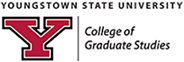 The Graduate Council adopted the strategic plan on _______. This plan was developed with the purpose of aligning with and supporting key strategic goals and initiatives of the strategic plan for Youngstown State University.MissionThe College of Graduate Studies prepares diverse and highly skilled professionals, leaders, collaborators, and innovative thinkers through excellence in education, research, and creative field-related learning opportunities.Overview of Key ServicesCollege of Graduate Studies Staff and Administration working with key personnel across the university landscape provide a number of key services in support of graduate education at Youngstown State University.  As such, we assume responsibility for the following key fundamental strategic initiativesAdmission of graduate students Actively promote and maintain a culture of diversity and inclusion and ensure outreach to underserved populationsMaintain and implement graduate policies and proceduresMaintain the YSU Graduate CatalogWork with Graduate Student Advisory Council, Graduate Council and other key stakeholders to enhance the college experience and success of graduate students.Support and recognize high quality graduate education and accreditation effortsCertify graduate students have fulfilled requirements for certificates and academic degreesProvide graduate program marketing in collaboration with Marketing Services, Deans, Faculty, students and others.  This can include web-based, social media, and on and off-site marketing and other recruiting efforts to support graduate programs.Monitor graduate students’ academic progress and communicate accordinglyAdminister the Graduate ScholarshipAdminister Graduate Assistantship/FellowshipsApprove Master’s Theses and Doctoral DissertationsFacilitate continuous review and ongoing improvement of graduate programsAssist colleges, departments, faculty, and other key stakeholders with the development of new graduate programs and the enhancement of current graduate programs.  This includes support and guidance in fulfilling approval processes and adhering to policies and guidelines of the Chancellor’s Council on Graduate Studies (CCGS) and the Ohio Department of Higher Education and the Higher Learning CommissionENROLLMENT MANAGEMENTDevelop and Implement a College Student Recruitment Engagement Plan at the graduate level in Each CollegeReach out to YSU undergraduate students to inform them of opportunities in YSU graduate programs related to their current undergraduate disciplineExpand availability of accelerated (4+1) programs where time and cost to obtain a graduate degree can be minimized Continue marketing and recruiting efforts in select virtual, social media, and on and off-site job and educational venuesDevelop a Strategic Enrollment Plan for Graduate Education Work with faculty to develop new graduate programs that are needed and appropriate to the university mission, the regional need, and the target audience.Work with faculty, chairs and deans to utilize resources to enhance enrollment in current programs where program evaluation suggest warrant such effortsContinue to collaborate with to market programs Deploy graduate assistantships/fellowships strategically to recruit and retain well-qualified and high performing students in diverse disciplinary areas.Continue use of the Graduate Scholarship to recruit highly qualified new graduate students.Develop a Plan and Infrastructure to Increase Undergraduate and Graduate Enrollment through Cyberlearning strategies and opportunitiesORGANIZATIONAL STRUCTURE AND EFFICIENCYDevelop a system for fairness in workload for faculty serving on or chairing graduate thesis and dissertation committeesACADEMIC DISTINCTION AND DISCOVERY OF KNOWLEDGEImplement a continuous, purposeful strategy to improve teaching, learning and national research distinctionWork with Graduate Council members to establish expectations of faculty working with students on thesis and dissertation committeesEstablish university policy and identify funds to provide remission of instructional fees and non-regional surcharge, etc. for all graduate assistantship fellowship stipends that are externally fundedPromote and recognize faculty and graduate student scholarshipPartner with faculty to develop internships, service, experiential and applied learning projects with regional businesses and organizations that provide relevant and meaningful opportunities for students to apply their knowledge in scholarship through field-based training activitiesDEVELOP A CULTURE OF ASSESSMENT AND EVALUATION THAT ENSURES THE OVERALL QUALITY OF ACADEMIC PROGRAMSOngoing Assessment and Evaluation” that ensures the “overall” Quality of Academic ProgramsCollaborate with YSU graduate faculty to complete program effectiveness and enhancement reviews. This can include analyses of relevant and accurate metrics and rubrics to help identify high-quality and efficient graduate programs and to provide related recommendations for program improvement. Strategic PlanThe Graduate Council adopted the strategic plan on _______. This plan was developed with the purpose of aligning with and supporting key strategic goals and initiatives of the strategic plan for Youngstown State University.MissionThe College of Graduate Studies prepares diverse and highly skilled professionals, leaders, collaborators, and innovative thinkers through excellence in education, research, and creative field-related learning opportunities. academic works.Overview of Key ServicesCollege of Graduate Studies Staff and Administration working with key personnel across the university landscape provide a number of key services in support of graduate education at Youngstown State University.  As such, we assume responsibility for the following key fundamental strategic initiatives and key services: ”We are responsible in whole or in part for:Admission of graduate students Actively promote and maintain a culture of diversity and inclusion and ensure outreach to underserved populationsMaintain ing and implement ing graduate policies and proceduresMaintaining the YSU Graduate CatalogWorking with Graduate Student Advisory Council, Graduate Council and other key stakeholders to enhance graduate student’s the college experience and success of graduate students.Supporting and recognize high quality graduate education and accreditation effortsCertifying graduate students have fulfilled requirements for certificates and academic degreesWeb-based, social media and on-sight onsite marketing and recruiting effortsProvide graduate program marketing in collaboration with Marketing Services, Deans, Faculty, students and others; in support of graduate programs.  This can include web-based, social media, and on and off-site marketing and other recruiting efforts to support graduate programs.Monitoring graduate students’ academic progress and communicate accordinglyAdministering the Graduate ScholarshipAdministering Graduate Assistantship/FellowshipsApproveing Master’s Theses and Doctoral DissertationsFacilitate ing continuous review and ongoing improvement of graduate programsAssisting colleges, departments, and faculty, and other key stakeholders with the development of new graduate programs and the enhancement of current graduate programs.  This includes support and guidance in fulfilling approval processes and adhering to policies and guidelines of the Chancellor’s Council on Graduate Studies (CCGS) and the Ohio Department of Higher Education and the Higher Learning CommissionENROLLMENT MANAGEMENTDevelop and Implement a College Student Recruitment Engagement Plan at the graduate level in Each CollegeReach out to YSU undergraduate students to inform them of opportunities in YSU graduate programs related to their current undergraduate disciplineExpand availability of accelerated (4+1) programs where time and cost to obtain a graduate degree can be minimized decreasedContinue Social Media marketing and recruiting effortsContinue marketing and recruiting efforts in select virtual, social media, and on and off-site job and educational venuesDevelop a Strategic Enrollment Plan for Graduate Education Work with faculty to develop new and revise existing graduate programs that are needed and appropriate to the university mission, the regional need, community and the target audience.Work with faculty, chairs and deans to utilize resources to enhance enrollment in current programs where resources and program evaluation suggest warrants such effortsContinue work to collaborate/partner with stakeholders and appropriate entities to market graduate programs currently being offered in partnership with themDeploy graduate assistantships/fellowships strategically to recruit and retain well-qualified and high performing students in diverse disciplinary areas.Continue use of the Graduate Scholarship to recruit highly qualified new graduate students.Develop a Plan and Infrastructure to Increase Undergraduate and Graduate Enrollment through Cyberlearning strategies and opportunitiesORGANIZATIONAL STRUCTURE AND EFFICIENCYStandardize Develop a system for fairness in Faculty Workloads for Teaching ExcellenceStandardize Develop a system for fairness in workload for faculty serving on or chairing graduate thesis and dissertation committeesACADEMIC DISTINCTION AND DISCOVERY OF KNOWLEDGEImplement a continuous, purposeful strategy to improve teaching, learning and national research distinctionWork with Graduate Council members to establish expectations of faculty working with students on thesis and dissertation committeesEstablish university policy and identify funds to provide remission of instructional fees and non-regional surcharge, etc. for all graduate assistantship fellowship stipends that are externally fundedPromote and recognize faculty and graduate student scholarshipPartner with faculty to develop internships, service, experiential and applied learning projects with local regional businesses and organizations that provide relevant and meaningful opportunities for students to apply their knowledge in scholarship through field-based training activity activitiesEstablish university policy and identify funds to provide remission of instructional fees and non-regional surcharge, etc. for all graduate assistantship fellowship stipends that are externally funded DEVELOP A CULTURE OF ASSESSMENT AND EVALUATION THAT ENSURES THE OVERALL QUALITY OF ACADEMIC PROGRAMS MAJORS, MINORS, AND OTHER CREDENTIALS Ongoing Assessment and Evaluation” that ensures the “overall” Quality of Academic ProgramsCollaborate with YSU graduate faculty to complete program effectiveness and enhancement reviews. including This can include analyses of relevant and accurate metrics and rubrics to help identify high-quality and efficient graduate programs and to provide related recommendations for program improvement. recommendations regarding actionable outcomes The College of Graduate Studies is participating in overall assessment of current programs to include the evaluation of information being provided by Gray Associates and other sources Identify emerging academic programs, badges, credentials or coursework integration. The College of Graduate Studies will work with faculty, chairpersons and deans in the evaluation of information being provided by Gray Associates and other sources such as Academic Partnerships as well as proposals for new programs brought by faculty through the current processes. These strategies are being adopted recognizing the need for increased graduate student enrollment and the role that new programs can play in meeting that need.  In addition to the importance of program efficiency, the importance of high quality YSU graduate programs that meet regional demand cannot be understated.Not to File: GSAC New Student Representatives: 	Gabrielle E. Jones and Theresa Gorospe (alternate), WCBA			Humra Ahsan, STEM			Adam T. Klein, BCHHS			Tiffany Spisak, BCLASSE			Joseph Spurio, CCCA